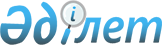 О внесении изменения в постановление акимата Актюбинской области от 9 ноября 2015 года № 413 "О создании государственного учреждения "Управление ветеринарии Актюбинской области"Постановление акимата Актюбинской области от 10 декабря 2018 года № 545. Зарегистрировано Департаментом юстиции Актюбинской области 19 декабря 2018 года № 5963
      В соответствии со статьей 27 Закона Республики Казахстан от 23 января 2001 года "О местном государственном управлении и самоуправлении в Республике Казахстан", статьей 17 Закона Республики Казахстан от 1 марта 2011 года "О государственном имуществе" акимат Актюбинской области ПОСТАНОВЛЯЕТ:
      1. Внести в постановление акимата Актюбинской области от 9 ноября 2015 года № 413 "О создании государственного учреждения "Управление ветеринарии Актюбинской области" (зарегистрированное в Реестре государственной регистрации нормативных правовых актов за № 4623, опубликованное 10 декабря 2015 года в газетах "Ақтөбе" и "Актюбинский вестник") следующее изменение:
      преамбулу изложить в новой редакции следующего содержания:
      "В соответствии со статьей 27 Закона Республики Казахстан от 23 января 2001 года "О местном государственном управлении и самоуправлении в Республике Казахстан", статьей 17 Закона Республики Казахстан от 1 марта 2011 года "О государственном имуществе акимат Актюбинской области ПОСТАНОВЛЯЕТ:".
      2. Государственному учреждению "Управление ветеринарии Актюбинской области" в установленном законодательством порядке обеспечить:
      1) государственную регистрацию настоящего постановления в департаменте юстиции Актюбинской области;
      2) направление настоящего постановления на официальное опубликование в периодических печатных изданиях и Эталонном контрольном банке нормативных правовых актов Республики Казахстан.
      3. Контроль за исполнением настоящего постановления возложить на заместителя акима Актюбинской области Абдуллина М. Е.
      4. Настоящее постановление вводится в действие со дня его первого официального опубликования.
					© 2012. РГП на ПХВ «Институт законодательства и правовой информации Республики Казахстан» Министерства юстиции Республики Казахстан
				
      Аким Актюбинской области 

Б. Сапарбаев
